令和３年度サービスアンケートでいただいたご意見【　特別養護老人ホーム　フレール　】★施設職員の対応はいかがですか？＜ご意見・ご要望＞・いつも親切に対応していただいております。・親切に対応していただき本当に感謝しています。これからもよろしくお願いします。★施設職員の身だしなみはいかがですか？＜ご意見・ご要望＞・動きやすい服装です。★施設との連絡はスムーズに取れていますか？＜ご意見・ご要望＞・常に連絡をいただいております。★現在コロナ禍の為、窓越し面会を行っていますがどのように思われますか？＜ご意見・ご要望＞・コロナ過にあり極力面会しないようにしています。・どちらともいえない（コロナ過なので仕方ないと思う。声が聞き取りづらかったり窓ガラスで反射してしまったり）・不満足である（今までのように会えたらいいです（無理ですが）母もあえたら少しは元気になるように思います）・満足している（お互い我慢の時代）・満足している（仕方ないと思いますが、他の施設は窓越しとかもやってないと聞きますので感謝しております。・どちらともいえない（椅子を用意してくださりありがとうございました）＜回答＞コロナ禍とは言え、２年近い面会へのご協力ありがとうございます。面会に関しては１２月中頃よりパーテーション越しの直接面会を実施予定です。決まりましたらお手紙にてご報告致しますので、もうしばらくご協力の程宜しくお願い致します。★その他にいただいたご意見・ご要望（抜粋）・折に触れ連絡をくださるのでなにも心配せずにいられます。これからもよろしくお願いします。・大変な時期でもありますので、皆様も体に気をつけてください。いつも感謝しております。・本人はホームの事を家のように思っています。今後ともあたたかい対応をおねがいします。・メイサムを使用して3年近くなります。少しでも長くいて欲しいと思います。年になれば1か月1か月と変化があるのでびっくりします。もう少し元気になるとありがたいのですが、これからもよろしくお願いします。写真をいつもありがとうございます。元気なお母さんを見るにはうれしいです。・このような時期の為、面会にも中々行く事ができませんが、時折教えていただく様子を聞くと大きな変化はないようなので安心しています。受付やお電話ではいつも丁寧に対応」していただきありがとうございます。気兼ねなく伺えるようになるまでもう少しかかりそうですが、今後ともよろしくお願いいたします。・薬を飲む回数が多くて大変だと思いますが、くれぐれもお間違えないようにチェックをきちんとお願いしたいと思います。⇒＜回答＞現在、飲み間違いがないよう薬ケースに札を付けたり、飲み忘れがないようアラームをセットしたりして対応しています。最終的には職員が確認し内服して頂くのですが今後も氏名の声出し確認を忘れず飲み間違いを予防していきます。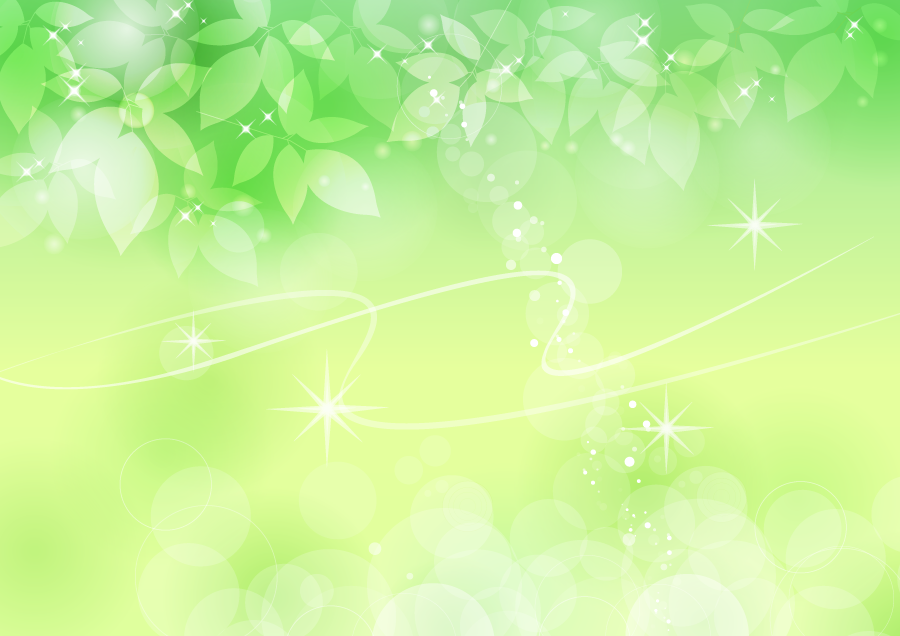 以上、アンケートへのご協力や、アンケートを通しての心温まるメッセージをいただき誠に　ありがとうございました。私たちは大切なご家族をお預かりする側です。預ける側の立場を考えれば「ありがとう」というしかない状況があるということを心に留めながら、慢心を起こさず、今後もより良い生活支援を考えるために皆様のご意見・ご要望を大切にして参ります。　メイサムフレール職員一同　　　　　　掲示期間：Ｒ3.12.1～Ｒ4.1.15